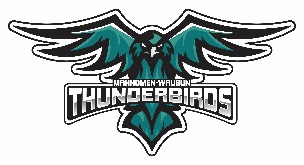 MEETING OF THE BOARD OF EDUCATIONINDEPENDENT SCHOOL DISTRICT NO. #435Regular Monthly MeetingWednesday, January 9, 2019Ogema Media Center6:00 PMAGENDA1. 1.0 CALL TO ORDER2.0 ROLL CALL3.0 PLEDGE OF ALLEGIANCE4.0 APPROVAL OF THE AGENDA (Action Item)5.0 REPORTS5.1 	Board Committee and Special Meeting Reports		5.1.1		5.1.2		5.1.3            5.2	Student Representative5.3 	Principals:     		5.3.1 Laurie Johnson       		5.3.2 Eric Martinez5.4 	Assessment & Data Coach/Grant Coordinator – 				Charlene Gilliss5.5 	Business Manager – Michelle Heisler5.6 	Superintendent – Lisa Weber5.7 	Activities Director – Paul Clark5.8 	Maintenance Director – Dan Guenther5.9 	Technology Coordinator – Travis Gary5.10 Representatives:						 			5.10.1	 Non Certified								5.10.2	 Certified		5.10.3 6.0 APPROVAL OF CONSENT AGENDA (Action Item)6.1 	Consider Approval of the Bills - $233,816.656.2	Consider Approval of the Minutes		6.2.1 	December 19, 2018, Regular Board Meeting		6.2.2	December 19, 2018, Special Meeting - Truth 				in Taxation6.3 	Consider Approval for the Treasurer’s Report6.4 	Resignations		6.4.1	Special Education Para – Ogema ~ Maddison Qual		6.5	Permission to Hire			6.5.1	Elementary Paraprofessional (with kitchen help) Ogema ~ Dawn Racine	6.6	Permission to Post7.0 	Recognitions	7.1	Congratulations to our 2019 Sno-Daze Court:		7th Grade:  Connor Adams and Leah Kent		8th Grade:  Braylen Heisler and Taylor Johnson		9th Grade:  Tanner Pazdernik and Elayna Toczek		10th Grade:  Noah Schneck and Danielle Richey		11th Grade - Noah Paul and Gabby Bellanger		Program Attendants:  Logan Stech and Brittany Lefebvre		King Candidates:  Will Bly, Chase Dorman, Doug McArthur, and Logan Pazdernik		Queen Candidates:  Maria Fatz, Anna Paul, Lizy Reich, and Haley Skramstad		7.2	Congratulations to Parker Syverson and Makena Spaeth for being selected as Waubun’s 		Triple A (Arts, Academics, and Athletics) Award recipients.		7.3       Congratulation Anna Paul for being selected as January Senior Student of the Month.8.0 Public CommentPersons who wish to address the Board are requested to complete and submit a Public Request form to the Board Secretary prior to the designated meeting time. When recognized, the person shall identify him/herself and the group represented if any. The person shall then state the reason for addressing the Board and shall be limited in time at the discretion of the Board Chair. Patrons should not expect a response from the Board.  If appropriate the Board Chair will direct follow up activities. All comments must be in accordance with Board policies. Please see the appropriate form and sign-up sheet on the table near the door of the meeting room.9.0 	Old Business (Discussion/Action)10.0 	New Business (Discussion/Action)	10.1	Approve Updated Indian Policies and Procedures and Impact Aid 				Application. (Action)	10.2	2018-19 District Portfolio (Discussion)11.0 	Succeeding MeetingsICS Listening Session January 30, 2019, 5:30-6:30, Waubun Media Center Policy Committee meeting, TBDFacilities committee meeting, TBD  	Transportation Committee Meeting, TBDFinance Committee Meeting, TBD12.0 	Future Considerations for School Board13.0 	Adjournment